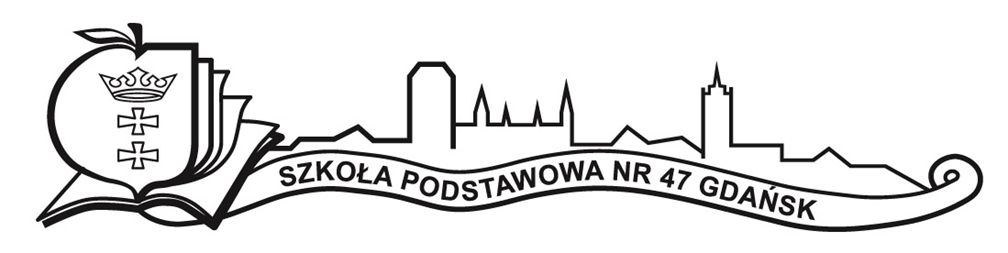 Udział uczniów klas 0-VIIIw projektach, programach, akcjachw roku szkolnym 2020/2021UDZIAŁ W PROJEKTACH / PROGRAMACH W TRAKCIE ROKU SZKOLNEGO 2020/2021UDZIAŁ W AKCJACH W TRAKCIE ROKU SZKOLNEGO 2020/2021zasięg projektu/programu(nieodpowiednie wykasować)pełna nazwa projektu/programunazwa organizatoraosoby uczestniczące w programie/projekcie (jaka klasa, grupa)imię i nazwisko nauczyciela koordynatora-ogólnopolski-wojewódzki-powiatowy/ regionalny-szkolnyDyskusyjny Klub Melomana Stowarzyszenie Amberton Klasy II-III Małgorzata Sowa -międzynarodowy-ogólnopolski-wojewódzki-powiatowy/regionalnyszkolnyMiędzynarodowy Projekt Edukacyjny “Piękna  Nasza  Polska Cała”Klasy I-IIIuczniowie uczęszczający do świetlicy szkolnejEdyta Lis Nauczyciele świetlicy-ogólnopolski-wojewódzki-powiatowy/regionalny-szkolnyProgram dla szkółKrajowy Ośrodek Wsparcia RolnictwaKl. I-IIIwych.I-III-ogólnopolski-wojewódzki-powiatowy/ regionalny-szkolnyPrzedszkolny ProgramEdukacji Antytytoniowej”Czyste powietrze wokół nas”Powiatowa Stacja Sanitarno- Epidemiologiczna w GdańskuKlasa 0Agnieszka Wachowska-Żenni-ogólnopolski-wojewódzki-powiatowy/regionalny-szkolnyOgólnopolska Akcja 
„Zdrowo i Sportowo”KIDS & SPORTKlasy I-IIIKatarzyna Mostowska-ogólnopolski-wojewódzki-powiatowy/ regionalny-szkolnyOgólnopolski Program Edukacyjny "Ratujemy 
i Uczymy Ratować"Fundacja WOŚPKlasy: IIb, IIIc(20 uczniów)Karolina Hapka-KiedrowskaJoanna Kleinowska-ogólnopolski-wojewódzki-powiatowy/ regionalny- szkolny“Wyzwania sportowe”Wojewódzki Szkolny Związek Sportowy 
w GdańskuKlasa IIIc: Agata Seroczyńska, 
Hubert Chajewski, 
Ignacy JakubowskiKlasa IIIB - Mikołaj RynkiewiczKarolina Hapka-KiedrowskaMarysia Reliszko-ogólnopolski-wojewódzki-powiatowy/ regionalny-szkolnyOgólnopolski Projekt Edukacyjny EkoEksperymentariumMinisterstwo Klimatu i ŚrodowiskaKlasa IIIc
(20 uczniów)Karolina Hapka-Kiedrowska-ogólnopolski-wojewódzki-powiatowy/regionalny-szkolnyKampania 
“Rowerowy Maj”Miasto GdańskKlasy I-IIIMarysia Reliszko - koordynatorka I-IIIWychowawcy klas I-III-ogólnopolski-wojewódzki-powiatowy/regionalny-szkolnyPrzygody Kota CiepłosławaPGE Energia CiepłaKlasa IIIBMarysia Reliszko-ogólnopolski-wojewódzki-powiatowy/regionalny-szkolnyZ kulturą mi do twarzyPaulina Marcysiak, Magdalena Wojdan i Monika Dobrołowicz – nauczycielki z Przedszkola Niepublicznego Piastuś w InowrocławiuMariusz Berkowski – nauczyciel ze Szkoły Podstawowej im. Rodu Piastów w Tupadłach oraz instruktor zajęć muzycznych w Młodzieżowym Domu Kultury im. Janusza Korczaka w InowrocławiuKlasy 0-IIIMarysia Reliszko – koordynatorkaWychowawcy klas 0-III-ogólnopolski-wojewódzki-powiatowy/regionalny-szkolnyFONOLANDIAFundacja Dbam o mój zasięgKlasy 0, II-IIIMarysia Reliszko – koordynatorkaWychowawcy klas 0, II-III-ogólnopolski-wojewódzki-powiatowy/regionalny-szkolnyMatematyka - kto w pracy liczy, mierzy i waży?Uniwersytet DzieciKlasa IIIBMarysia Reliszko-ogólnopolski-wojewódzki-powiatowy/regionalny-szkolnyKubusiowi przyjaciele natury- ogólnopolski program edukacji ekologicznejMarka KubuśKlasy I-IIIEwa Burysz – koordyntorka, wychowawcy klas-ogólnopolski-wojewódzki-powiatowy/regionalny-szkolnyAkademia bezpiecznego Puchatka - ogólnopolski program edukacyjnyMarka KubuśKlasy IMaria Wardyn – koordynator, wychowawcy klas-ogólnopolski-wojewódzki-powiatowy/ regionalny-szkolnyProgram “Mamy kota na punkcie mleka”Polska Izba MlekaKlasy 0-IIIJoanna Kleinowska- koordynator,Wychowawcy kl. 0-III-ogólnopolski-wojewódzki-powiatowy/ regionalny-szkolny“Ręce myjemy  ,zdrowo żyjemy”Państwowy   Powiatowy Inspektor Sanitarny w GdańskuKlasy II ,świetlicaMałgorzata Sowa koordynatorJ.Kleinowska E.Działyńskaogólnopolski-wojewódzki-powiatowy/ regionalny-szkolnyProgram edukacyjny ”CzyściMy”Oświata Zdrowia i Promocji Zdrowotnej w GdańskuKlasy I-III ,świetlica, oddział przedszkolnyMałgorzata Sowa -koordynatorwychowawcy I-III, świetlicy, Oddziału przedszkolnego-ogólnopolski-wojewódzki-powiatowy/ regionalny-miejski“Logojoga” eTwinningklasy 0-3Oglęcka Aleksandra-ogólnopolski-wojewódzki-powiatowy/ regionalny-miejski“Gdańsk wdraża tablety 2020”Urząd Miasta Gdańskai DC EdukacjaNauczyciele (Agata Brzeska, Bartosz Pianowski, Andrzej Sobieszczański)  i uczniowie SP 47 w GdańskuBartosz Pianowski-ogólnopolski-wojewódzki-powiatowy/ regionalny-miejskiLekcje z emocjami. Jak dbać o swój nastrój?Fundacja Uniwersytet Dzieciklasa VbEwelina Rafaląt-ogólnopolski-wojewódzki-powiatowy/ regionalny-miejskiProjekt z ZUSZUSklasy 6-8Agnieszka Biernacka-ogólnopolski-wojewódzki-powiatowy/ regionalny-miejski“Znamię - znam je” czyli co musisz wiedziećo czerniaku skóryPolskie Towarzystwo Onkologiczne Akademia Czerniakaklasy 7-8Ewa Wendt Marta Radzimińskawychowawcy klas 7-8-ogólnopolski-wojewódzki-powiatowy/ regionalny-miejskiRealizacja Programu'WSZYstko, co musisz wiedzieć o wszawicy" Powiatowej Stacji Sanitarno-Epidemiologicznej w Gdańsku.klasy 4-8Ewa Wendt Marta Radzimińska-ogólnopolski-wojewódzki-powiatowy/ regionalny-miejskiXV edycja Ogólnopolskiego Programu Edukacyjnego pt.  „Trzymaj Formę!"dla klas V – VIIIPowiatowej Stacji Sanitarno-Epidemiologicznej w Gdańsku.klasy 4-8Ewa Wendt Marta Radzimińskazasięg akcji(nieodpowiednie wykasować)pełna nazwa akcjinazwa organizatoraosoby uczestniczące w akcji (jaka klasa, grupa)imię i nazwisko nauczyciela koordynatora-ogólnopolski-wojewódzki-powiatowy/regionalny-szkolny-miejskiAkcja Sprzątania Świata18.09.Czyste Miasto Gdańskwszystkie klasy 1-8 SP47Maria ReliszkoMarta RadzimińskaEwa Wendt-ogólnopolski-wojewódzki-powiatowy/ regionalny-szkolnyMiędzynarodowy Dzień Kropki 15.09.---ddział przedszkolny, Klasy I-IIIJoanna Kleinowska, Maria Reliszko-europejski-ogólnopolski-wojewódzki-powiatowy/ regionalny- szkolnyEUROPE CODE WEEK10 – 25 X ---3bMaria Reliszko-ogólnopolski-wojewódzki-powiatowy/ regionalny-szkolnyOgólnopolska Akcja Edukacyjna „Dzieci Uczą Rodziców”Centrum Rozwoju Lokalnego w Zawierciu klasa 0Joanna Górska-ogólnopolski-wojewódzki-powiatowy/ regionalny-szkolnySzkolna Akcja Bicia Rekordu w RKO 
w ramach Ogólnopolskiej Akcji WOŚP(nagranie filmu instruktażowego 
dla społeczności szkolnej, publikacja filmu na profilu FB szkoły) 16.10.20 r.Fundacja WOŚPKoło PP i Koło HOPRKarolina Hapka-Kiedrowska-ogólnopolski-wojewódzki-powiatowy/regionalny-szkolnySzkolna Akcja Fit Plecak 
w ramach Ogólnopolskiej kampaniiinformacyjno-edukacyjnej Lekki Tornister (5-9.10.20 r.)Fundacja Rosaklasy 0-III Joanna KleinowskaKarolina Hapka-Kiedrowska-ogólnopolski-wojewódzki-powiatowy/regionalny-szkolnyOrganizacja warsztatów 
z RKO i obsługi AED 
 (28.10.20 r.) (04.11.20 r.)Fundacja WOŚPuczniowie klas II-III z Koła PPKarolina Hapka-Kiedrowska-ogólnopolski-wojewódzki-powiatowy/regionalny-szkolnyKampania “Mała Książka - Wielki Człowiek”Instytut KsiążkiUczniowie klas pierwszychAnna Stoltmann-ogólnopolski -wojewódzki-powiatowy/regionalnyszkolnyKręć kilometry dla GdańskaMiasto GdańskRodzice, nauczyciele oraz uczniowieEdyta Lis-ogólnopolski-wojewódzki -powiatowy/regionalny-szkolny“Piątka od serca”Fundacja TriMamaRodzice, nauczycieleEdyta Lis-ogólnopolski-wojewódzki-powiatowy/regionalny-szkolny“Zbieraj kasztana dla bohatera Jana”Klasy 0-VIIINauczyciele świetlicy-ogólnopolski-wojewódzki-powiatowy/regionalny-szkolnyZbiórka dla dzieci z domów dziecka w Malborku i PuckuKlasy 0-IIIJoanna Kleinowska-ogólnopolski-wojewódzki-powiatowy/regionalny-szkolnyDzień Europejskiego Numeru Alarmowego 11211.02.21 r.Centrum Powiadamiania Ratunkowego Klasy 0-IIIKarolina Hapka-Kiedrowska-ogólnopolski-wojewódzki-powiatowy/ regionalny- szkolny HydromisjaGIWK GdańskKlasa 2bJoanna Kleinowska-ogólnopolski-wojewódzki-powiatowy/ regionalny-miejski“Mała książka - wielki człowiek”Instytut Książkiklasy: 1a, 1b, 1ckoordynatorzy:
A. StoltmannK. Filińska-ogólnopolski-wojewódzki-powiatowy/ regionalny-miejski“Kim jest logopeda?”eTwinningklasy 0-3Oglęcka Aleksandra